Trénink: OkruhyCentrum: Lesní hřbitov – nedaleko hospody U Vlka, http://mapy.cz/s/liqY, 50°10'47.783"N 15°53'29.857"E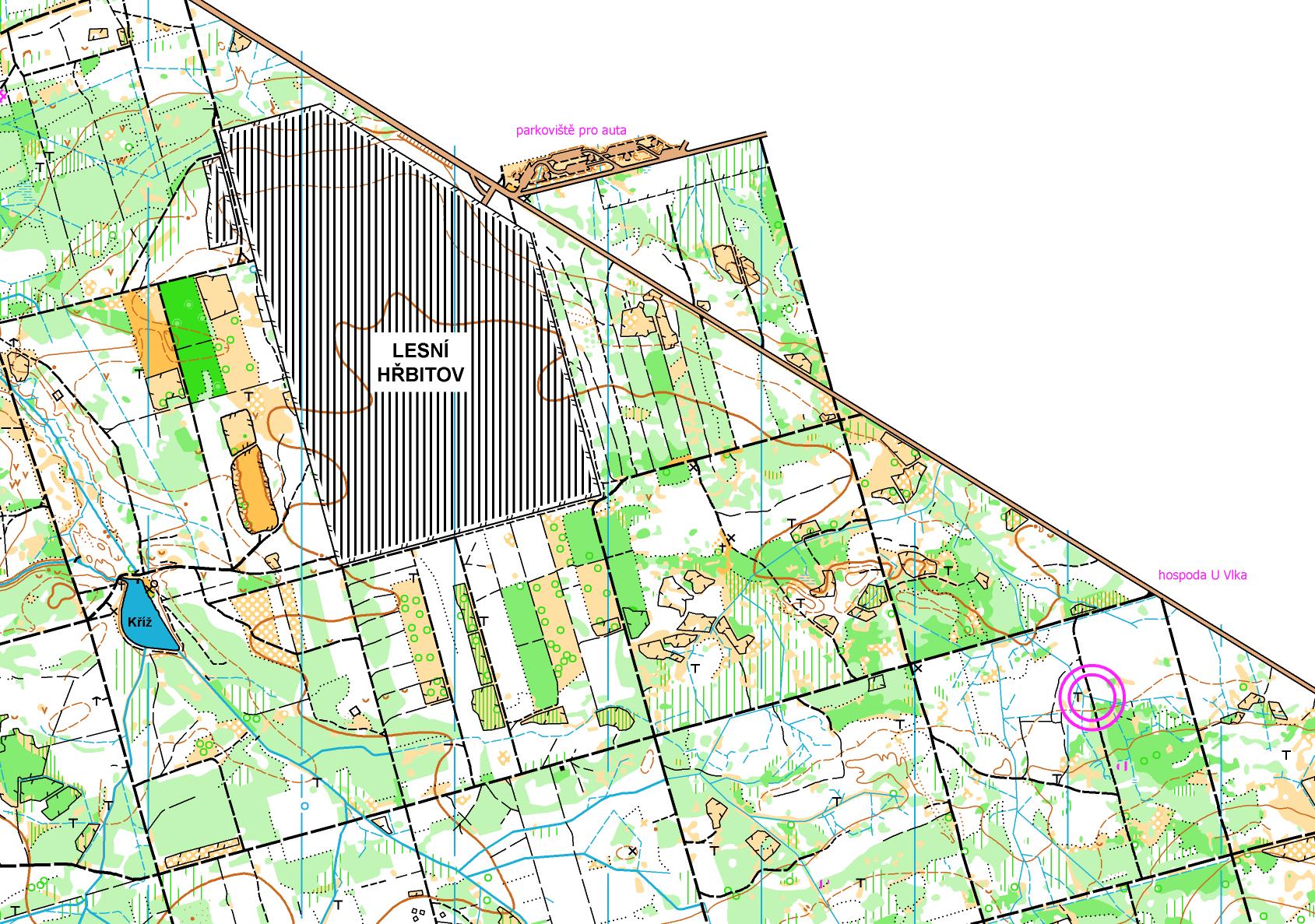 Mapa: Nový Hradec Králové (SHK)Měřítko: 1: 7500, E 5 m, stav 2014, není v mapníku (vezměte si mapníky)Délky:dospělí a dorost: okruhy A – 1,5km                                             B – 1,6km                                             C – 1,6km                                             D – 1,9kmžactvo a děti: okruhy E – 1,3km                                      F – 1,3kmRažení: tréninkové lampióny + SIPopisy: na mapěDoprava: po vlastní ose, popřípadě s trenéry, pro motoristy možnost zaparkovat zde 50°11'18.945"N 15°52'54.015"ESraz a start: sraz v 16:30, start prvních v 16:45, start posledních zájemců bude v 18:30 (takže kdo nestíhá, může dorazit později)Přihlášky: do úterý 20:00 (jméno, registračka a číslo čipu), zde https://docs.google.com/spreadsheets/d/1xdkQCXd-B96lNEPvqd4gVLdSvv4SdQdjVqjCADZKotY/edit?usp=sharing